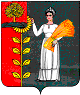 Администрация сельского поселения Хворостянский сельсовет Добринского муниципального района Липецкой областиРоссийской ФедерацииПОСТАНОВЛЕНИЕот 08.06.2016г.                   ж.д.ст.Хворостянка                                 № 62Об утверждении плана-графика переходана предоставление муниципальных услуг в электронной форме, предоставляемых администрацией сельского поселения Хворостянский сельсовет Добринского муниципального района»В соответствии с Бюджетным кодексом РФ, Федеральным законом от 27.07.2010 № 210-ФЗ «Об организации предоставления  государственных  и муниципальных  услуг »,  постановлением  Правительства Российской Федерации от 15.06.2009 № 478 «О единой системе информационно-справочной поддержки граждан и организаций по вопросам взаимодействия с органами исполнительной власти и органами местного самоуправления с использованием информационно-телекоммуникационной сети Интернет», постановлением администрации сельского поселения Хворостянский сельсовет № 59 от 08.06.2016г. «Об утверждении Порядка формирования  и ведения реестра муниципальных  услуг (функций)      администрации         сельского поселения Хворостянский сельсовет Добринского муниципального района Липецкой области», руководствуясь Уставом сельского поселения Хворостянский сельсовет, администрация сельского поселения Хворостянский сельсоветП О С Т А Н О В Л Я ЕТ:1.Утвердить плана-графика перехода на предоставление муниципальных услуг в электронной форме, предоставляемых администрацией сельского поселения Хворостянский сельсовет Добринского муниципального района (Прилагается)2.Разместить  план-график   перехода   на   предоставление   услуг   в  электронном  виде на сайте администрации сельского поселения Хворостянский сельсовет Добринского муниципального района в сети Интернет для доступа заявителей. 3. Настоящее постановление вступает в силу со дня его официального обнародования.4.Контроль за исполнением настоящего постановления оставляю за собой.  Глава администрации сельского поселенияХворостянский сельсовет                                                         В.Г.КуриловУтвержден Постановлением  администрации сельского поселения Хворостянский сельсовет Добринского муниципального районаот 08.06.2016г. № 62План-график перехода на предоставление муниципальных услуг в электронной форме, предоставляемых администрацией сельского поселения Хворостянский сельсовет Добринского муниципального района № п/пНаименование услуги, предоставляемой админист-рацией сельского поселения Хворостянский сельсовет Добринского муниципального районаОтветственные исполнителиСроки реализации и содержание этапов  перехода на предоставление услуг в электронном  виде Сроки реализации и содержание этапов  перехода на предоставление услуг в электронном  виде Сроки реализации и содержание этапов  перехода на предоставление услуг в электронном  виде Сроки реализации и содержание этапов  перехода на предоставление услуг в электронном  виде Сроки реализации и содержание этапов  перехода на предоставление услуг в электронном  виде № п/пНаименование услуги, предоставляемой админист-рацией сельского поселения Хворостянский сельсовет Добринского муниципального районаОтветственные исполнителиI этапII этапIII этапIV этапV этап№ п/пНаименование услуги, предоставляемой админист-рацией сельского поселения Хворостянский сельсовет Добринского муниципального районаОтветственные исполнителиРазмещение информации об услуге на официальном сайте администрации  сельского поселения Хворостянский сельсовет Добринского муниципального районаРазмещение на официальном сайте администрации сельского поселения Хворостянский сельсовет Добринского муниципального района форм заявлений и иных документов, необходимых для получения соответствующих услуг, и обеспечение доступа к ним для копированияОбеспечение возможности для заявителей в целях получения услуги представлять документы в электронном виде с использованием портала  муниципальных  услуг Липецкой областиОбеспечение возможности для заявителей осуществлять мониторинг хода  предостав-ления  услуг  с использованием Портала  муниципальных  услуг Липецкой областиОбеспечение возможности получения результата  предоставления   услуги   в   электронном  виде на Портале  муниципальных  услуг Липецкой области, если это не запрещено действующим законодательством1Выдача документов (выписки из похозяйственной книги,  справок и иных документовАдминистрация сельского поселения Хворостянский сельсоветДо 01.07.2016 г.До 01.09.2016 г.До 01.01.2017 г.До 01.01.2018 г.До 01.01.2019 г.2Присвоение и получение адресов объектам недвижимости, создание комфортных условий для участников отношений, возникающих при предоставлении услуги, определяет сроки и последовательность действий (процедур) при предоставлении услуги.Администрация сельского поселения Хворостянский сельсоветДо 01.07.2016 г.До 01.09.2016 г.До 01.01.2017 г.До 01.01.2018 г.До 01.01.2019 г.3Прием заявлений, документов и постановки на учет граждан в качестве нуждающихся в жилых помещенияхАдминистрация сельского поселения Хворостянский сельсоветДо 01.07.2016 г.До 01.09.2016 г.До 01.01.2017 г.До 01.01.2018 г.До 01.01.2019 г.4Предоставление земельных участков гражданам для индивидуального жилищного строительстваАдминистрация сельского поселения Хворостянский сельсоветДо 01.07.2016 г.До 01.09.2016 г.До 01.01.2017 г.До 01.01.2018 г.До 01.01.2019 г.5Предоставление земельного участка, находящегося в муниципальной собственности или государственная собственность на который не разграничена, в постоянное (бессрочное) пользованиеАдминистрация сельского поселения Хворостянский сельсоветДо 01.07.2016 г.До 01.09.2016 г.До 01.01.2017 г.До 01.01.2018 г.До 01.01.2019 г.6Продажа земельных участков, находящихся  в  муниципальной собственности, а также земельных участков, государственная собственность на которые не разграничена, расположенных на территории поселения, на которых расположены здания, сооружения, собственникам таких зданий, сооружений либо помещений в нихАдминистрация сельского поселения Хворостянский сельсоветДо 01.07.2016 г.До 01.09.2016 г.До 01.01.2017 г.До 01.01.2018 г.До 01.01.2019 г.7Предоставление на торгах земельных участков, находящихся в  муниципальной собственности, а также земельных участков, государственная собственность на которые не разграниченаАдминистрация сельского поселения Хворостянский сельсоветДо 01.07.2016 г.До 01.09.2016 г.До 01.01.2017 г.До 01.01.2018 г.До 01.01.2019 г.8Предварительное согласование предоставления земельных участков, находящихся в муниципальной собственности, а также земельных участков, государственная собственность на которые не разграниченаАдминистрация сельского поселения Хворостянский сельсоветДо 01.07.2016 г.До 01.09.2016 г.До 01.01.2017 г.До 01.01.2018 г.До 01.01.2019 г.9Заключение соглашения об установлении сервитута в отношении земельного участка, находящегося в муниципальной собственности, или государственная собственность на который не разграниченаАдминистрация сельского поселения Хворостянский сельсоветДо 01.07.2016 г.До 01.09.2016 г.До 01.01.2017 г.До 01.01.2018 г.До 01.01.2019 г.10Предоставление разрешения на условно разрешенный вид использования земельного участка или объекта капитального строительстваАдминистрация сельского поселения Хворостянский сельсоветДо 01.07.2016 г.До 01.09.2016 г.До 01.01.2017 г.До 01.01.2018 г.До 01.01.2019 г.11Предоставление разрешения на отклонение от предельных параметров разрешенного строительства, реконструкции объектов капитального строительстваАдминистрация сельского поселения Хворостянский сельсоветДо 01.07.2016 г.До 01.09.2016 г.До 01.01.2017 г.До 01.01.2018 г.До 01.01.2019 г.12Организация  проведения культурных мероприятий, организация досуга населенияМАУК «Хворостянский ПЦК»До 01.07.2016 г.До 01.09.2016 г.До 01.01.2017 г.До 01.01.2018 г.До 01.01.2019 г.13Организация библиотечного, информационного и справочного обслуживания населенияМАУК «Хворостянский ПЦК»До 01.07.2016 г.До 01.09.2016 г.До 01.01.2017 г.До 01.01.2018 г.До 01.01.2019 г.